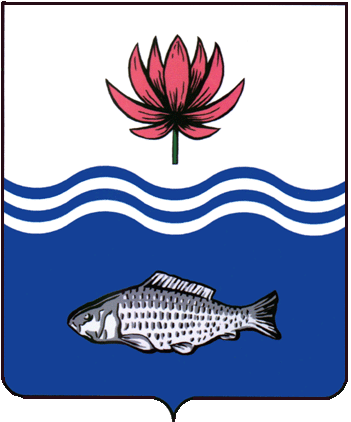 АДМИНИСТРАЦИЯ МО "ВОЛОДАРСКИЙ РАЙОН"АСТРАХАНСКОЙ ОБЛАСТИПОСТАНОВЛЕНИЕО внесении изменений в постановление администрации МО «Володарский район»№ 445 от 13.04.2020 г. «Об утвержденииПоложения об организации и ведении гражданской обороны в администрацииМО «Володарский район»В соответствии с Федеральным законом от 12 февраля 1998 года N 28-ФЗ "О гражданской обороне", постановлением Правительства Российской Федерации от 26 ноября 2007 года N 804 "Об утверждении Положения о гражданской обороне в Российской Федерации", постановлением Правительства Астраханской области от 7 декабря 2016 года №437-П «Об утверждении Положения об организации и ведении гражданской обороны в Астраханской области» и постановлением администрации МО «Володарский район» от 13.04.2020 г. № 445 «Об утверждении Положения об организации и ведении гражданской обороны в администрации МО «Володарский район», администрация МО «Володарский район» ПОСТАНОВЛЯЕТ:1.Внести в постановление администрации МО «Володарский район» от 13.04.2020 г. № 445 «Об утверждении Положения об организации и ведении гражданской обороны в администрации  МО «Володарский район» следующие изменения:1.1. В пункте 5, п.14 Приложения № 1 об организации и ведении гражданской обороны в муниципальном образовании «Володарский район» (далее - Положение), слово «муниципальном» заменить словом «местном».2.Настоящее постановление считать неотъемлемой частью постановления от 13.04.2020	г. № 445 «Об утверждении Положения об организации и ведении гражданской обороны в администрации МО «Володарский район».3.Сектору информационных технологий организационного отдела администрации МО «Володарский район» разместить настоящее постановление на официальном сайте администрации МО «Володарский район».4.И.о. главного редактора МАУ "Редакция газеты "Заря Каспия" (Королевский) опубликовать настоящее постановление в районной газете «Заря Каспия».5.Настоящее постановление администрации МО «Володарский район» вступает в силу со дня его официального опубликования.6.Контроль за исполнением настоящего постановления возложить на и.о. заместителя главы администрации МО «Володарский район» по оперативной работе Мухамбетова Р.Т.Глава администрации	МО «Володарский район»			                           Х.Г. Исмуханов           от 25.01.2022 г.N  101